 Year 12 English Standard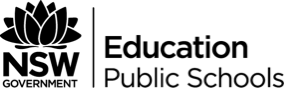 Understanding British SlangTask – Using the internet, discover the meaning of these British slang words.Answer sheetBritish slangWhat it meansCodswallopDishyTo blow offNoshBlokeShut her headDunnoCopperBly meGarnBy GeorgeA lick of a strapGovernor (/Guvner/)ChapWho the dickens?RippingSwellsBritish slangWhat it meansCodswallopA load of rubbish      DishyVery pretty     To blow offTo fail to attend or show up for     NoshTo eat a snake     Bloke     a manShut her headKeep her quiet     DunnoSlang for Do not know     CopperA large boiler      Bly meUsed to express surprise or excitement     GarnGo on, I do not believe you     By GeorgeOh my goodness (a reference to the King) A lick of a strapHitting with a leather strap, giving to children of that time.     Governor (/Guvner/)     A man of higher class statusChapA man or boy of the same social standing.      Who the dickens?used for emphasis, or to express annoyance or surprise when asking questions     Ripping		Splendid, excellent	     Swells